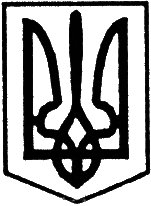 Благовіщенська  районна радаКіровоградської областісімнадцята  сесія сьомого скликаннявід  “25” травня  2018 року                                                     		      № 304м. БлаговіщенськеПро звіт про фінансово-господарську діяльність Благовіщенського районного центру первинної медико-санітарної допомогиза 2017 рікВідповідно до Закону  України  “Про місцеве самоврядування в Україні”, заслухавши звіт завідувача Благовіщенської амбулаторії загальної практики сімейної медицини КЗ “Благовіщенський районний центр первинної медико-санітарної допомоги” Єрмоліна О.Г. про фінансово-господарську діяльність Благовіщенського районного центру первинної медико-санітарної допомоги за 2017 рік, та врахувавши інформацію голови робочої групи з вивчення даного питання                                                     районна рада  вирішила:1. Звіт про фінансово-господарську діяльність Благовіщенського районного центру первинної медико-санітарної допомоги за 2017 рік  взяти до відома.2. Роботу Благовіщенського районного центру первинної медико-санітарної допомоги визнати задовільною.3. Рекомендувати  районній державній адміністрації:3.1. Забезпечити фінансування установи до кінця 2018 року.3.2. Збільшити фінансування на закупівлю необхідних ліків.3.3. Провести ревізію транспортних засобів, які обслуговують КЗ “Благовіщенський районний центр первинної медико-санітарної допомоги” та привести їх в належний стан.4. Контроль за виконанням даного рішення покласти на постійну комісію районної ради з питань комунальної власності, житлового господарства, побутового, торгівельного обслуговування та захисту прав споживачів.Голова районної ради 		    	                                 І.КРИМСЬКИЙЗВІТпро фінансово-господарськудіяльність Благовіщенського районногоцентру первинної медико-санітарної допомогиза 2017 рікСтаном на 31 грудня 2017 року план кошторисних призначень за загальним фондом КЗ “Благовіщенський районний центр первинної медико-санітарної допомоги” складав 6793912,03 грн., з них:медична субвенція – 4749000 грн.;додаткова дотація – 395000 грн.;місцевий бюджет – 1162900 грн.;перерозподілені залишки медичної субвенції 2016 року – 79312,03 грн.;кошти на виконання урядової програми “Доступні ліки” - 407700 грн.;за спеціальним фондом – 25000 грн.Касові видатки на здійснення господарської діяльності склали 
6786613,64 грн., в тому числі:“Заробітна плата” – 4187488,14 грн.;“Нарахування на заробітну плату” – 1039511,75 грн.;“Предмети та матеріали” – 252712,54 грн., (бензин – 114849,54 грн., автозапчастини – 63312 грн., будівельні матеріали – 26300 грн., канцтовари та господарські матеріали – 43400 грн., МШП – 3851 грн.);медикаменти – 148635,83 грн. (невідкладна допомога, наркотичні засоби, дезинфікуючі засоби);оплата послуг (охорона, зв'язок, обслуговування оргтехніки, протипожежні заходи) – 44055,27 грн.;оплата відряджень – 34122,22 грн.;інші виплати населенню (оплата безкоштовних рецептів, забезпечення харчування дитини хворої на фенілкетанурію) – 669226,94 грн., в тому числі на виконання програми “Доступні ліки” – 407699,74 грн.;оплата водопостачання – 13078,57 грн.;оплата електроенергії – 43063,13 грн.;придбання вугілля – 170368 грн., дрова – 149200 грн., відшкодуванняінших енергоносіїв Благовіщенській центральній районній лікарні – 
35151,25 грн. В 2017 році придбано 1 холодильник для Великотроянівської АЗПСМ та 1 ЕКГ вартістю 25 000 грн., які були заплановані по спеціальному фонду.Загалом до бюджету повернуто 7298,13 грн., які не були використані, з них: кошти медичної субвенції – 3297,11 грн.;додаткова дотація – 507,05 грн.;кошти місцевого бюджету – 3493,97 грн.___________________________